Revisión parcial de las directrices de examen del tomateDocumento preparado por expertos de los Países BajosDescargo de responsabilidad: el presente documento no constituye un documento de política u orientación de la UPOV	El presente documento tiene por finalidad exponer una propuesta de revisión parcial de las directrices de examen del tomate (documento TG/44/11 Rev.).	En su quincuagésima tercera reunión, celebrada en Seúl (República de Corea), del 20 al 24 de mayo de 2019, el Grupo de Trabajo Técnico sobre Hortalizas (TWV) examinó una propuesta de revisión parcial de las directrices de examen del tomate (Solanum lycopersicum L.) sobre la base de los documentos TG/44/11 Rev. y TWV/53/7 “Partial Revision of the Test Guidelines for tomato” y propuso las modificaciones que se exponen a continuación (véase el párrafo 93 del documento TWV/53/14 Rev. “Revised Report”):a)	Modificar la denominación de las razas de los caracteres 48.1, 48.2 y 48.3 “Resistencia a Fusarium oxysporum f. sp. lycopersici (Fol)”;b)	Modificar la explicación Ad. 48 del Capítulo 8.2 “Explicaciones relativas a caracteres individuales”;c)	Modificar las variedades ejemplo del carácter 53 “Resistencia a Pyrenochaeta lycopersici (Pl)”;d)	Modificar la explicación Ad. 53 del Capítulo 8.2 “Explicaciones relativas a caracteres individuales”.	Las modificaciones propuestas se indican a partir de la página 2 como texto resaltado y subrayado (inserción) y tachado (eliminación).	El TWV convino además en que las direcciones de correo electrónico para obtener el inóculo indicadas a continuación, que figuran en todas las explicaciones de resistencia a las enfermedades de las directrices de examen del tomate, se han de actualizar en la versión final aprobada de esta revisión parcial de las directrices de examen del tomate, a saber (véase el párrafo 94 del documento TWV/53/14 Rev. “Revised Report”:Geves: matref@geves.frNaktuinbouw: resistentie@naktuinbouw.nlINIA: resistencias@inia.spPropuesta de modificación de la denominación de las razas de los caracteres 48.1, 48.2 y 48.3 “Resistencia a Fusarium oxysporum f. sp. lycopersici (Fol)”Texto actualNuevo texto propuestoPropuesta de modificación de la explicación Ad. 48 del Capítulo 8.2 “Explicaciones relativas a caracteres individuales”Texto actualAd. 48: Resistencia a Fusarium oxysporum f. sp. lycopersici (Fol)1. Agentes patógenos 		Fusarium oxysporum f. sp. lycopersici 3. Especies huéspedes		Solanum lycopersicum 4. Fuente del inóculo		Naktuinbouw (NL) y GEVES (FR)5. Aislado		Raza 0 (ex 1) (p. ej., cepas Orange 71, PRI 20698 o Fol 071 1 (ex 2) (p. ej., cepas 4152, PRI40698 o RAF 70 y 2 (ex 3)		La capacidad patógena puede variar de una cepa a otra6. Establecimiento de la identidad del aislado		utilizar variedades diferenciales (véase 9.3)7. Establecimiento de la capacidad patógena		en variedades de tomate susceptibles8. Multiplicación del inóculo8.1 Medio de multiplicación 		papa-dextrosa-agar, medio “S” de Messiaen8.4 Medio de inoculación 		agua para raspar las placas de agar o medio de cultivo Czapek-Dox		(cultivo aireado de 7 días)8.6 Cosecha del inóculo		filtrar a través de una capa doble de muselina8.7 Comprobación del inóculo cosechado		recuento de esporas (ajustar a 106 por ml)8.8 Período de conservación/viabilidad
 del inóculo 		de 4 a 8 horas (mantener a baja temperatura para evitar la germinación de las esporas)9. Formato del examen9.1 Número de plantas por genotipo		20 plantas como mínimo9.2 Número de réplicas		1 réplica9.3 Variedades de control para el ensayo con 	la raza 0 (ex 1)	Susceptibles		Marmande, Marmande verte, ResalResistentes únicamente a la raza 0		Marporum, Larissa, “Marporum x Marmande verte”, Marsol, AnabelResistentes a las razas 0 y 1		Motelle, Gourmet, MohawkVariedades de control para el ensayo con la 	raza 1 (ex 2)Susceptibles		Marmande verte, Cherry Belle, RomaResistentes únicamente a la raza 0 		Marporum, RancoResistentes a las razas 0 y 1		Tradiro, OdiseaObservación:		Ranco es ligeramente menos resistente que TradiroVariedades de control para el ensayo con la 	raza 2 (ex 3)Susceptible a las razas 0, 1 y 2		Marmande verte, Motelle, MarporumResistente a las razas 0, 1 y 2		Tributes, Murdoch, Marmande verte x Florida9.4 Diseño del ensayo		> 20 plantas; p. ej., 35 semillas para 24 plantas (incluidas 2 de control)9.5 Instalación del ensayo		invernadero o sala climatizada9.6 Temperatura		de 24 a 28°C (ensayo severo, con aislado moderado)		de 20 a 24°C (ensayo moderado, con aislado severo)9.7 Luz		12 horas por día o más9.8 Estación		cualquier estación9.9 Medidas especiales		una tierra de turba ligeramente ácida resulta óptima; 		mantener la tierra húmeda pero evitar el estrés hídrico10. Inoculación10.1 Preparación del inóculo	Messiaen aireado o PDA o medio Agar S de Messiaen o		cultivo Czapek Dox o raspado de placas10.2 Cuantificación del inóculo		recuento de esporas (ajustar a 106 por ml). 		Una concentración más baja para un aislado muy agresivo10.3 Estado de desarrollo en el momento de
la inoculación		de 10 a 18 días (de cotiledón a primera hoja) 10.4 Método de inoculación	inmersión de las raíces y los hipocótilos en una suspensión de esporas 		durante 5 a 15 minutos; opcionalmente se pueden trocear las raíces10.7 Observaciones finales		de 14 a 21 días después de la inoculación11. Observaciones11.1 Método		visual11.2 Escala de observación		síntomas: 		retraso del crecimiento, marchitez, amarilleo,		pardeamiento de los vasos extendido por encima del cotiledón11.3 Validación del ensayo…………………		la evaluación de la resistencia de la variedad deberá calibrarse con los resultados de los controles resistentes y susceptibles. Las variedades estándar cercanas al límite entre la resistencia y la susceptibilidad serán útiles para las comparaciones entre laboratorios.12. Interpretación de los resultados del ensayo en comparación con las variedades de control:	ausentes		[1]	síntomas intensos 	presentes		[9]	síntomas leves o ausentes13. Puntos de control esenciales		Los resultados de los ensayos pueden variar ligeramente en cuanto a la presión del inóculo debido a las diferencias relativas a los aislados, la concentración de esporas, la humedad de la tierra y la temperatura. Nuevo texto propuestoAd. 48: Resistencia a Fusarium oxysporum f. sp. lycopersici (Fol)Propuesta de modificación de las variedades ejemplo del carácter 53 “Resistencia a Pyrenochaeta lycopersici (Pl)”Texto actualNuevo texto propuestoPropuesta de modificación de la explicación Ad. 53 del Capítulo 8.2 “Explicaciones relativas a caracteres individuales”Texto actualAd. 53: Resistencia a Pyrenochaeta lycopersici (Pl)1. Agentes patógenos	Pyrenochaeta lycopersici3. Especies huéspedes		Solanum lycopersicum 4. Fuente del inóculo	-5. Aislado	-7. Establecimiento de la capacidad 
patógena		bioensayo8. Multiplicación del inóculo8.1 Medio de multiplicación	V8 agar8.2 Variedad para la multiplicación	variedad susceptible de tomate8.3 Estado de desarrollo en el momento	de la inoculación	semilla8.4 Medio de inoculación	mezcla de tierra (70%), arena (20%) e inóculo (10.1) (10%) o tierra mezclada con raíces enfermas cortadas en trozos pequeños8.5 Método de inoculación	siembra, o trasplante en el estado de madurez del fruto8.6 Cosecha del inóculo	las raíces enfermas se recogen al cabo de 2 a 4 meses8.7 Comprobación del inóculo cosechado	inspección visual de las lesiones en las raíces8.8 Período de conservación/viabilidad	el hongo no muere rápidamente, pero puede perder su capacidad patógena en el transcurso de una semana tras su aislamiento en agar9. Formato del examen9.1 Número de plantas por genotipo		20 plantas9.2 Número de réplicas		1 réplica9.3 Variedades de controlSusceptibles	Montfavet H 63.5Resistentes		Kyndia, Moboglan, Pyrella9.5 Instalación del ensayo	invernadero o cámara climatizada9.7 Temperatura	diurna: 24°C, nocturna: 14°C9.7 Luz	12 horas como mínimo	10. Inoculación10.1 Preparación del inóculo	p. ej., mezcla de tierra y un 10% de harina de avena, esterilizada dos veces en autoclave p. ej., incubar durante 10 a 14 días a 20°C, volteando varias veces ocasionalmente10.3 Estado de desarrollo en el momento
de la inoculación	6 semanas10.4 Método de inoculación	trasplantar a la mezcla de tierra, arena e inóculo (8.4) o a tierra mezclada con raíces enfermas cortadas en trozos pequeños, o tierra infectada de forma natural10.7 Observaciones finales	6 a 8 semanas después del trasplante (planta en floración)11. Observaciones11.1 Método		visual	11.2 Escala de observación	síntomas: lesiones de color pardo en las raíces11.3 Validación del ensayo		la evaluación de la resistencia de la variedad deberá calibrarse con los resultados de los controles resistentes y susceptibles12. Interpretación de los resultados del 
ensayo en comparación con las 
variedades de control:	ausente		[1]	síntomas	presente		[9]	ausencia de síntomas13. Puntos de control esenciales:El hongo pierde rápidamente su capacidad patógena tras su aislamiento en agar. Es aconsejable mantener el aislado vivo en plantas vivas.Nuevo texto propuestoAd. 53: Resistencia a Pyrenochaeta lycopersici (Pl)[Fin del documento]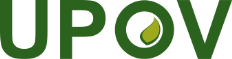 SUnión Internacional para la Protección de las Obtenciones VegetalesComité TécnicoQuincuagésima quinta sesión
Ginebra, 28 y 29 de octubre de 2019TC/55/22Original: InglésFecha: 11 de octubre de 2019
English
français
deutsch
españolExample Varieties
Exemples
Beispielssorten
Variedades ejemplo
Note/
Nota48. 

(+)VGResistance to 
Fusarium oxysporum f. sp. lycopersici (Fol)Résistance à Fusarium oxysporum f. sp. lycopersici (Fol)Resistenz gegen Fusarium oxysporum f. sp. lycopersici (Fol)Resistencia a 
Fusarium oxysporum f. sp. lycopersici (Fol)48.1 
(*)VG– Race 0 (ex 1)– Pathotype 0 (ex 1)– Pathotyp 0 (ex 1)– Raza 0 (ex 1)QLabsentabsentefehlendausenteMarmande verte1presentprésentevorhandenpresenteAnabel, Marporum, Marsol948.2 
(*)VG– Race 1 (ex 2)– Pathotype 1 (ex 2)– Pathotyp 1 (ex 2)– Raza 1 (ex 2)QLabsentabsentefehlendausenteMarmande verte1presentprésentevorhandenpresenteMotelle, Walter948.3 
VG– Race 2 (ex 3)– Pathotype 2 (ex 3)– Pathotyp 2 (ex 3)– Raza 2 (ex 3)QLabsentabsentefehlendausenteMarmande verte, Motelle1presentprésentevorhandenpresenteAlliance, Florida, Ivanhoé, Tributes9
English
français
deutsch
españolExample Varieties
Exemples
Beispielssorten
Variedades ejemplo
Note/
Nota48. 

(+)VGResistance to 
Fusarium oxysporum f. sp. lycopersici (Fol)Résistance à Fusarium oxysporum f. sp. lycopersici (Fol)Resistenz gegen Fusarium oxysporum f. sp. lycopersici (Fol)Resistencia a 
Fusarium oxysporum f. sp. lycopersici (Fol)48.1 
(*)VG– Race 0 (ex 1) 0EU/1US– Pathotype 0 (ex 1) 0EU/1US– Pathotyp 0 (ex 1) 0EU/1US– Raza 0 (ex 1)
0 EU/1USQLabsentabsentefehlendausenteMarmande verte1presentprésentevorhandenpresenteAnabel, Marporum, Marsol948.2 
(*)VG– Race 1 (ex 2) 1EU/2US– Pathotype 1 (ex 2) 1EU/2US– Pathotyp 1 (ex 2) 1EU/2US– Raza 1 (ex 2) 
1EU/2USQLabsentabsentefehlendausenteMarmande verte1presentprésentevorhandenpresenteMotelle, Walter948.3 
VG– Race 2 (ex 3) 2EU/3US– Pathotype 2 (ex 3) 2EU/3US– Pathotyp 2 (ex 3) 2EU/3US– Raza 2 (ex 3)
2EU/3USQLabsentabsentefehlendausenteMarmande verte, Motelle1presentprésentevorhandenpresenteAlliance, Florida, Ivanhoé, Tributes91.Agentes patógenosFusarium oxysporum f. sp. lycopersici3.Especies huéspedesSolanum lycopersicum4.Fuente del inóculoNaktuinbouw (NL), GEVES (FR) o INIA (ES)5.Aisladoraza 0 (ex 1)0EU/1US (p. ej. cepas Orange 71, PRI 20698 o Fol 071) raza 1 (ex 2)1EU/2US (p. ej. cepas 4152, PRI40698 o RAF 70)raza 2 (ex 3)2EU/3US (p. ej. cepa Fol029)La capacidad patógena puede variar de una cepa a otra 6.Establecimiento de la identidad del aisladoutilizar variedades diferenciales (véase 9.3)7.Establecimiento de la capacidad patógenaen variedades de tomate susceptibles8.Multiplicación del inóculo8.1Medio de multiplicaciónpapa-dextrosa-agar, medio “S” de Messiaen8.4Medio de inoculaciónagua para raspar las placas de agar o medio de cultivo Czapek-Dox (cultivo aireado de 7 días)8.6Cosecha del inóculofiltrar a través de una capa doble de muselina8.7Comprobación del inóculo cosechadorecuento de esporas (ajustar a 106 por ml)8.8Período de conservación/viabilidad del inóculode 4 a 8 horas (mantener a baja temperatura para evitar la germinación de las esporas)9.Formato del examen9.1Número de plantas por genotipo20 plantas como mínimo9.2Número de réplicas1 réplica9.3.1Variedades de control para el ensayo con la raza 0 (ex 1)0EU/1US SusceptiblesMarmande, Marmande verte, Resal, MoneymakerResistentes únicamente a la raza 0Marporum, Larissa, “Marporum × Marmande verte”, Marsol, Anabel, Motelle, Gourmet, Mohawk, TradiroResistentes a las razas 0 y 1Motelle, Gourmet, Mohawk9.3.2Variedades de control para el ensayo con la raza 1 (ex 2)1EU/2US SusceptiblesMarmande verte, Cherry Belle, Roma, Marporum, Ranco, MoneymakerResistentes únicamente a la raza 0Marporum, RancoResistentes a las razas 0 y 1Tradiro, Odisea, “Motelle × Marmande verte”, Motelle9.3.3Variedades de control para el ensayo con la raza 2 (ex 3)2EU/3USSusceptibles a las razas 0, 1 y 2Marmande verte, Motelle, MarporumResistentes a las razas 0, 1 y 2Tributes, Murdoch, “Marmande verte × Florida”, Alliance, Florida, Ivanhoe9.4Diseño del ensayo> 20 plantas; p. ej., 35 semillas para 24 plantas (incluidas 2 de control)9.5Instalación del ensayoinvernadero o sala climatizada9.6Temperaturade 24 a 28°C (ensayo severo, con aislado moderado)de 20 a 24°C (ensayo moderado, con aislado severo)9.7Luz12 horas por día o más9.8Estacióncualquier estación9.9Medidas especialesuna tierra de turba ligeramente ácida resulta óptima; mantener la tierra húmeda pero evitar el estrés hídrico10.Inoculación10.1Preparación del inóculoMessiaen aireado o PDA o medio Agar S de Messiaen o cultivo Czapek Dox o raspado de placas10.2Cuantificación del inóculorecuento de esporas (ajustar a 106 por ml). Una concentración más baja para un aislado muy agresivo10.3Estado de desarrollo en el momento de la inoculaciónde 10 a 18 días (de cotiledón a primera hoja)10.4Método de inoculacióninmersión de las raíces y los hipocótilos en una suspensión de esporas durante 5 a 15 minutos; opcionalmente se pueden trocear las raíces10.7Observaciones finalesde 14 a 21 días después de la inoculación11.Observaciones11.1Métodovisual11.2Escala de observaciónsíntomas: retraso del crecimiento, marchitez, amarilleo,pardeamiento de los vasos extendido por encima del cotiledón11.3Validación del ensayola evaluación de la resistencia de una variedad deberá calibrarse con los resultados de los controles resistentes y susceptibles. Las variedades estándar cercanas al límite entre la resistencia y la susceptibilidad serán útiles para las comparaciones entre laboratorios.12.Interpretación de los resultados del ensayo en comparación con las variedades de controlausentes[1]	síntomas intensospresentes[9]	síntomas leves o ausentes13.Puntos de control esencialeslos resultados de los ensayos pueden variar ligeramente en cuanto a la presión del inóculo debido a las diferencias relativas a los aislados, la concentración de esporas, la humedad de la tierra y la temperatura.53.

(+)VGResistance to Pyrenochaeta lycopersici (Pl)Résistance à Pyrenochaeta lycopersici (Pl)Resistenz gegen Pyrenochaeta lycopersici (Pl)Resistencia a Pyrenochaeta lycopersici (Pl)QLabsentabsentefehlendausenteMontfavet H 63.51presentprésentevorhandenpresenteKyndia, Moboglan, Pyrella953.

(+)VGResistance to Pyrenochaeta lycopersici (Pl)Résistance à Pyrenochaeta lycopersici (Pl)Resistenz gegen Pyrenochaeta lycopersici (Pl)Resistencia a Pyrenochaeta lycopersici (Pl)QLabsentabsentefehlendausenteMontfavet H 63.5 Marmande verte1presentprésentevorhandenpresenteKyndia, Moboglan, Pyrella Garance91.Agentes patógenosPyrenochaeta lycopersici2.Estado de cuarentenaNo3.Especies huéspedesSolanum lycopersicum4.Fuente del inóculoGEVES (FR)5.AisladoP. ej. la cepa Pl 216.Establecimiento de la identidad del aisladoEn plantas susceptibles8.Multiplicación del inóculo8.1Medio de multiplicaciónMedio agar de Messiaen o sintético8.4Medio de inoculaciónGranos esterilizados en autoclave (p. ej. cebada)8.5Método de inoculaciónMezcla de granos contaminados (p. ej. 1 kg) con inóculo (p. ej. medio de 2 cajas de Petri con micelio)8.6Cosecha del inóculoDespués de 3 semanas9.Formato del examen9.1Número de plantas por genotipo20 como mínimo9.2Número de réplicas1 réplica9.3Variedades de controlSusceptibles: Marmande verteResistentes: Garance y (S. lycopersicum × S. habrochaites) Emperador 9.4Diseño del ensayoAñadir plantas sin inocular9.5Instalación del ensayoInvernadero o cámara climatizada9.6Temperatura20°C9.7Luz12 horas como mínimo10.Inoculación10.1Preparación del inóculoHomogeneizar los granos contaminados10.3Estado de desarrollo en el momento de la inoculaciónFase de 3 a 4 hojas10.4Método de inoculaciónTrasplantar las plántulas en una mezcla de suelo (p. ej. 3.750 ml de suelo con 750 ml de inóculo)10.7Observaciones finales40 días después de la inoculación11.Observaciones11.1Métodovisual11.2Escala de observaciónClase 0: sin lesión necrótica en las raícesClase 1: unas pocas lesiones necróticas pequeñas e incolorasClase 2: algunas lesiones necróticas marrones claramente visibles (menos de la mitad de la superficie de la raíz principal)Clase 3: varias lesiones necróticas marrones claramente visibles (menos de la mitad de la superficie de la raíz principal)Clase 4: necrosis o destrucción completa de la raíz principal11.3Validación del ensayoLa evaluación de la resistencia de una variedad deberá calibrarse con los resultados de los controles resistentes y susceptibles.12.Interpretación de los datos en función de los niveles de expresión de los caracteres de la UPOVToda variedad del mismo o mayor grado de resistencia que Garance se considera resistente.Las clases 0, 1 y 2 normalmente se consideran resistentes: nota 9Las clases 3 y 4 normalmente se consideran susceptibles: nota 1